Домашнее задание по предмету «Растровая графика»1 год обучения ДООПТема урока: Методы и способы стилизации объекта.Ознакомиться с методами и способами стилизации объекта.Создать стилизованный образ любого предмета или объектаПример : Видео, рисунок.Ссылка на видео урок (также в группе в вк): https://vk.com/video-194149417_456239029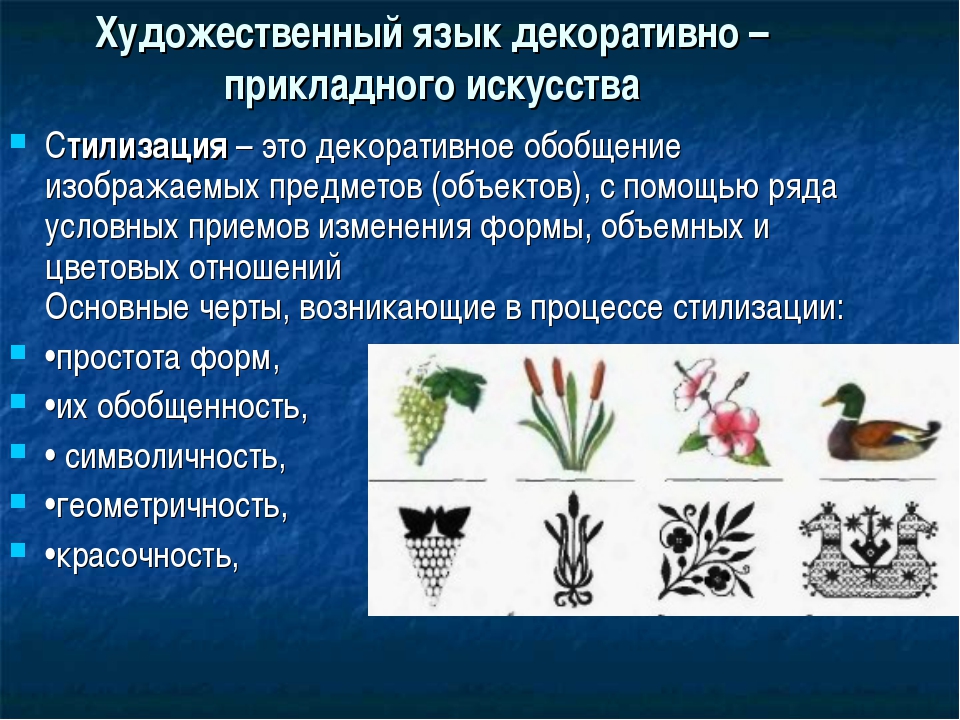 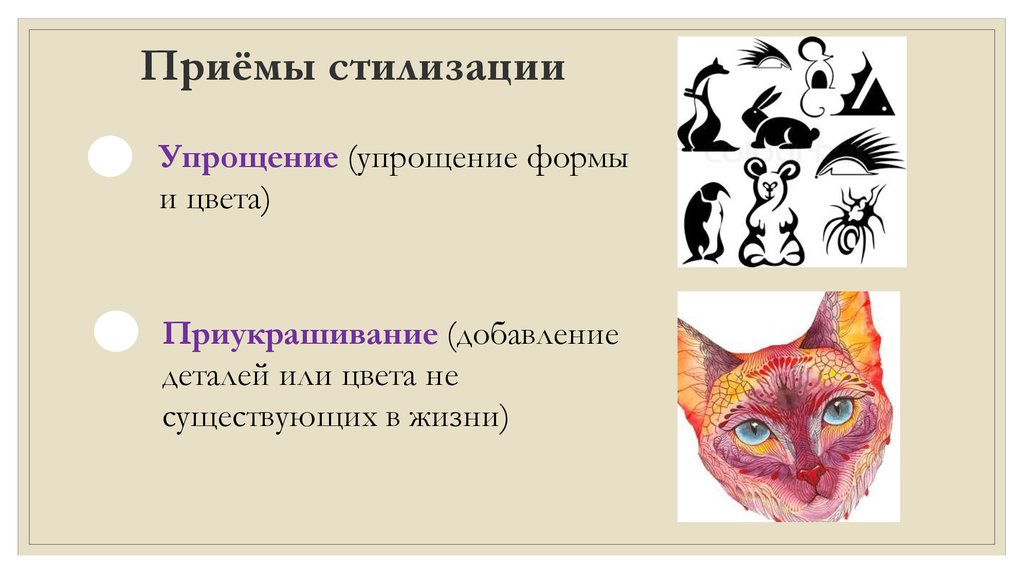  Примеры для работы: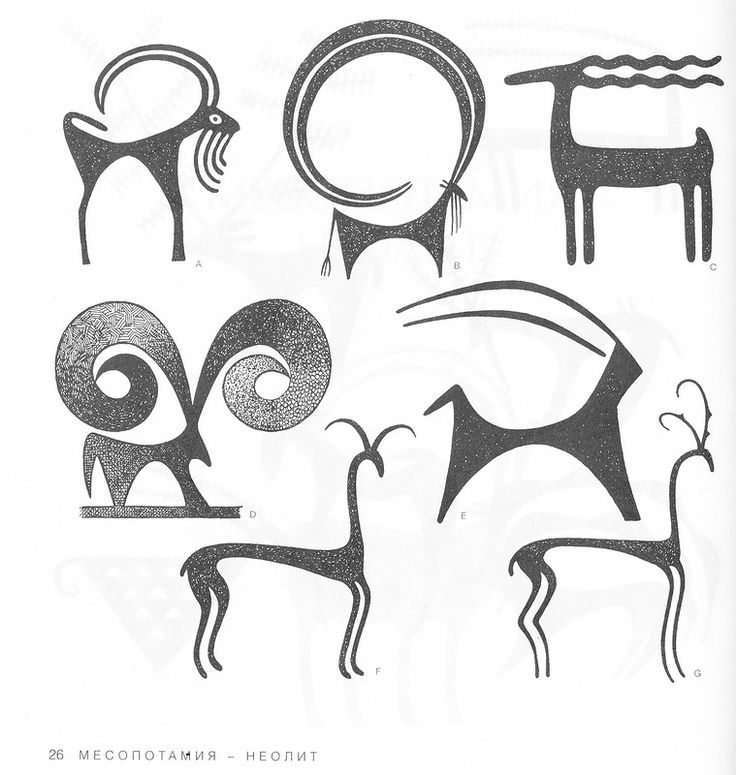 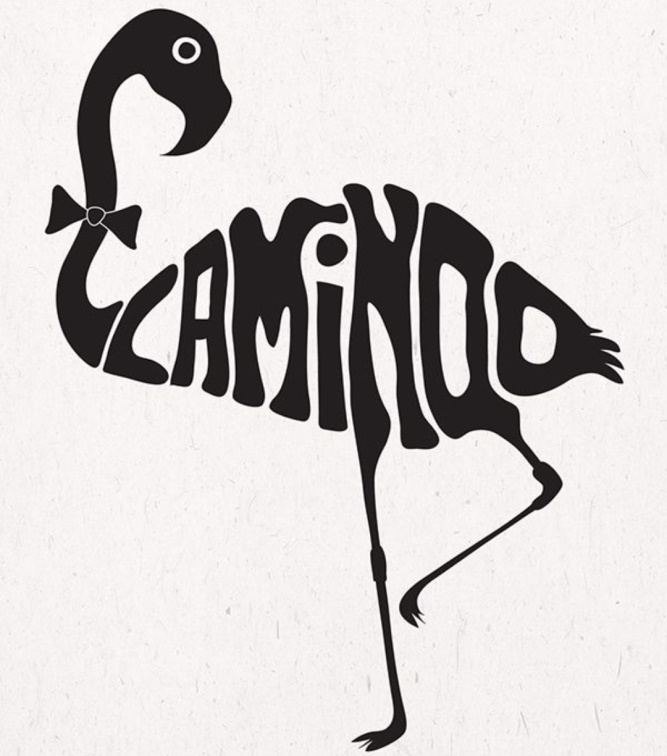 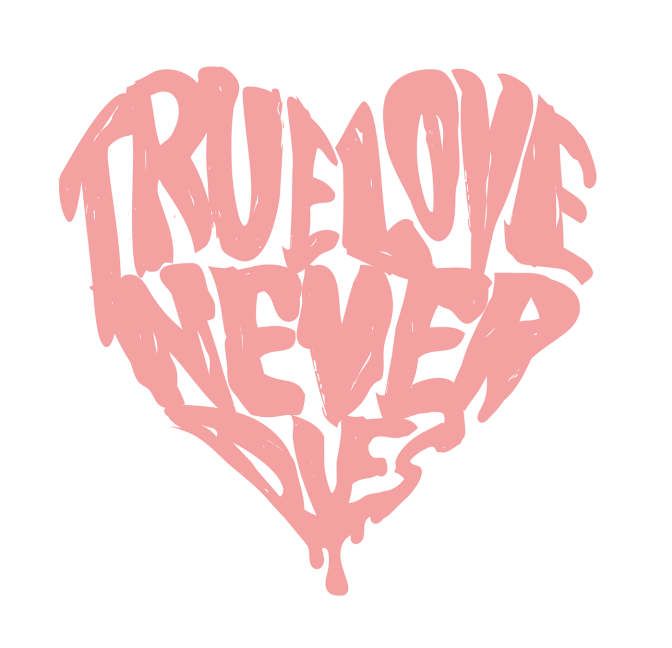 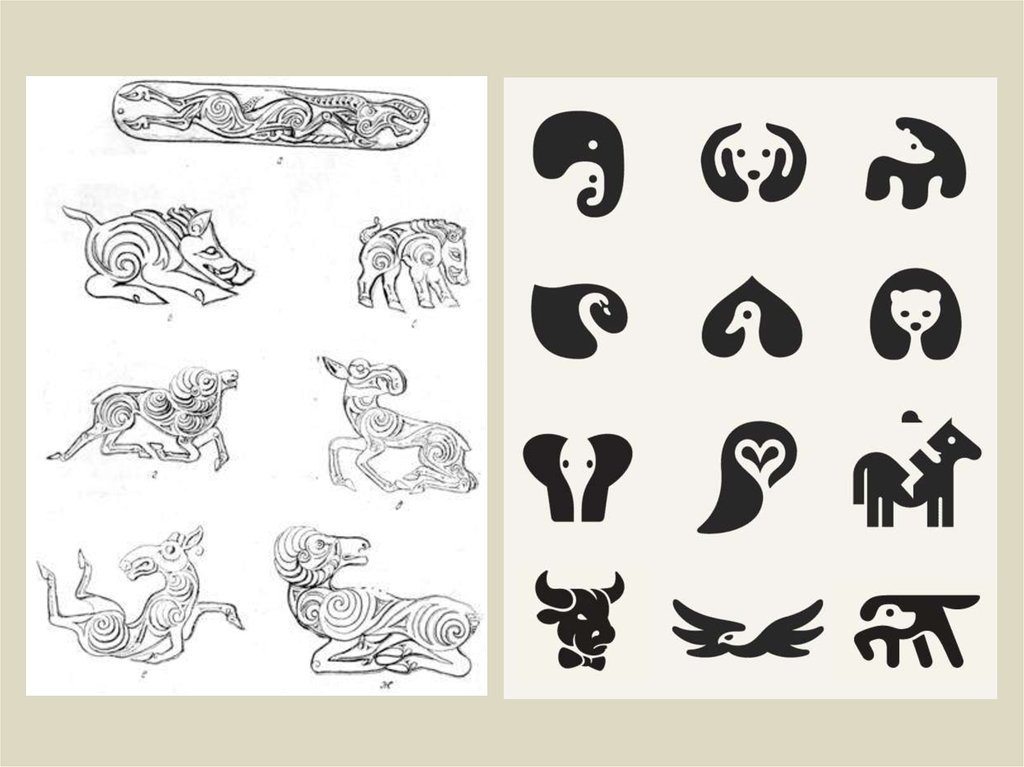 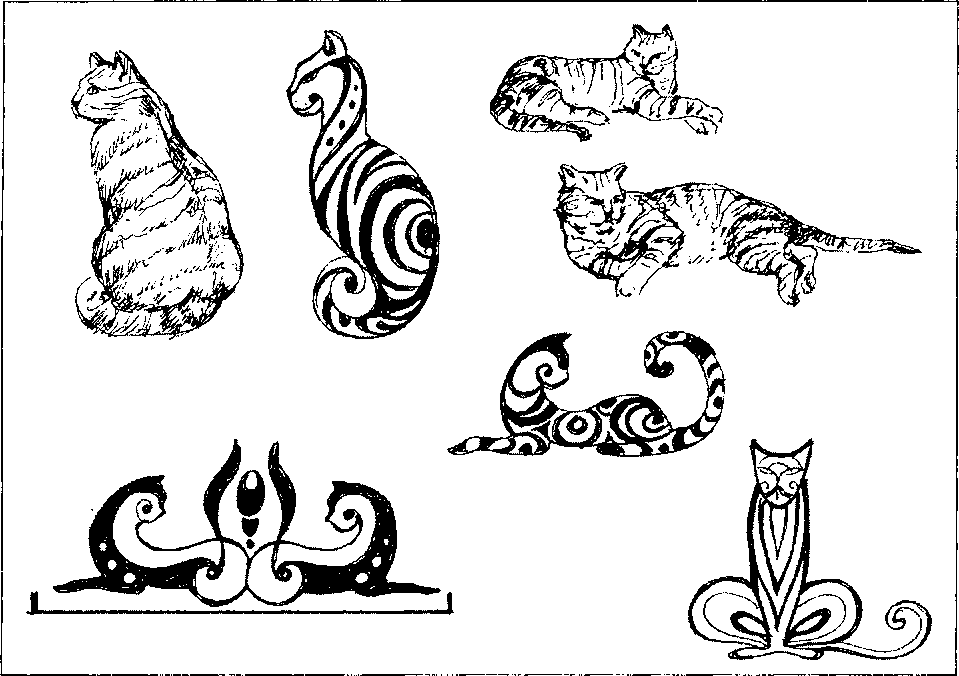 